緯創資通股份有限公司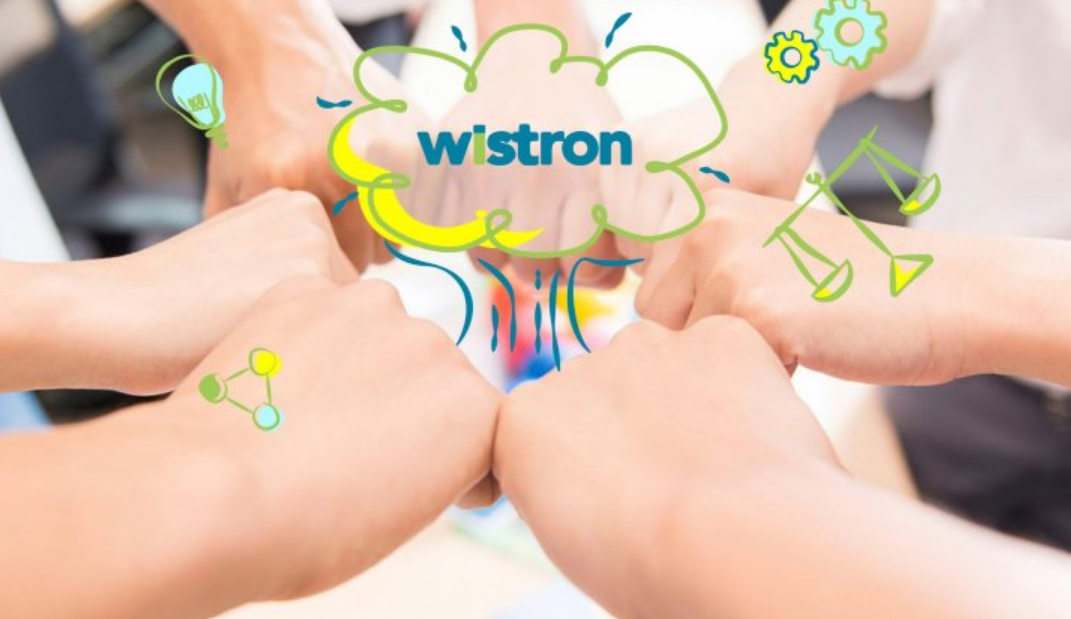 【2022校園徵才專區】前後端工程師https://www.104.com.tw/job/7jcdz?jobsource=company_job福利制度員工認股交通車生育津貼旅遊補助1. 彈性上下班、週六不補班2. 員工分紅、績效獎金3. 完善的教育訓練體系(1)新進人員訓練體系 (2)專業訓練體系 (3)管理訓練體系 (4)通識訓練體系4. 體貼的辦公環境(1)員工餐廳(新竹) (2)健身房(台北) (3)籃球場 (台北) (4)韻律教室(5)銀行代辦處 (6)保險諮詢處 (7)電信商駐點 (8)完善哺乳設施 (9)特約幼兒園5. 豐富的福利項目(1)遍及基隆、雙北、桃園與新竹之免費交通車 (依實際情況而定)(2)生育獎勵金(每胎6萬) (3)有薪活力假3~5天 (4)婚喪喜慶與急難貸款(5)員工團體保險(眷屬可優惠加保) (6)三節獎金及禮品 (7)員工旅遊補助 (8)員工持股信託(9)優秀員工表揚與獎勵 (10)年度健康檢查 (11)免費機車停車位 (12)多元社團活動(13)電影欣賞會 (14)慶生會/球類比賽/各式節慶活動 (15)員工生涯發展與諮商中心招募官網查看更多: https://career.wistron.com/w/Wistron/index工作內容前端-打造流暢畫面與良好互動體驗的操刀人後端-提升邏輯處理及縮短資料庫互動時間的幕後功臣工作地點: 汐止/台南/高雄職務類別軟體設計工程師、通訊軟體工程師、演算法開發工程師工作待遇待遇面議（經常性薪資達 4 萬元或以上）工作性質全職上班地點台南市歸仁區管理責任不需負擔管理責任出差外派無需出差外派上班時段日班休假制度週休二日可上班日不限需求人數不限工作經歷不拘學歷要求大學以上科系要求資訊工程相關、資訊管理相關語文條件英文 -- 聽 /中等、說 /中等、讀 /中等、寫 /中等擅長工具不拘工作技能不拘其他條件2022新鮮人招募職務，歡迎所有求職者，與應屆畢業生 等